PARA RESOLVER PROBLEMAS USARFicha de Polya: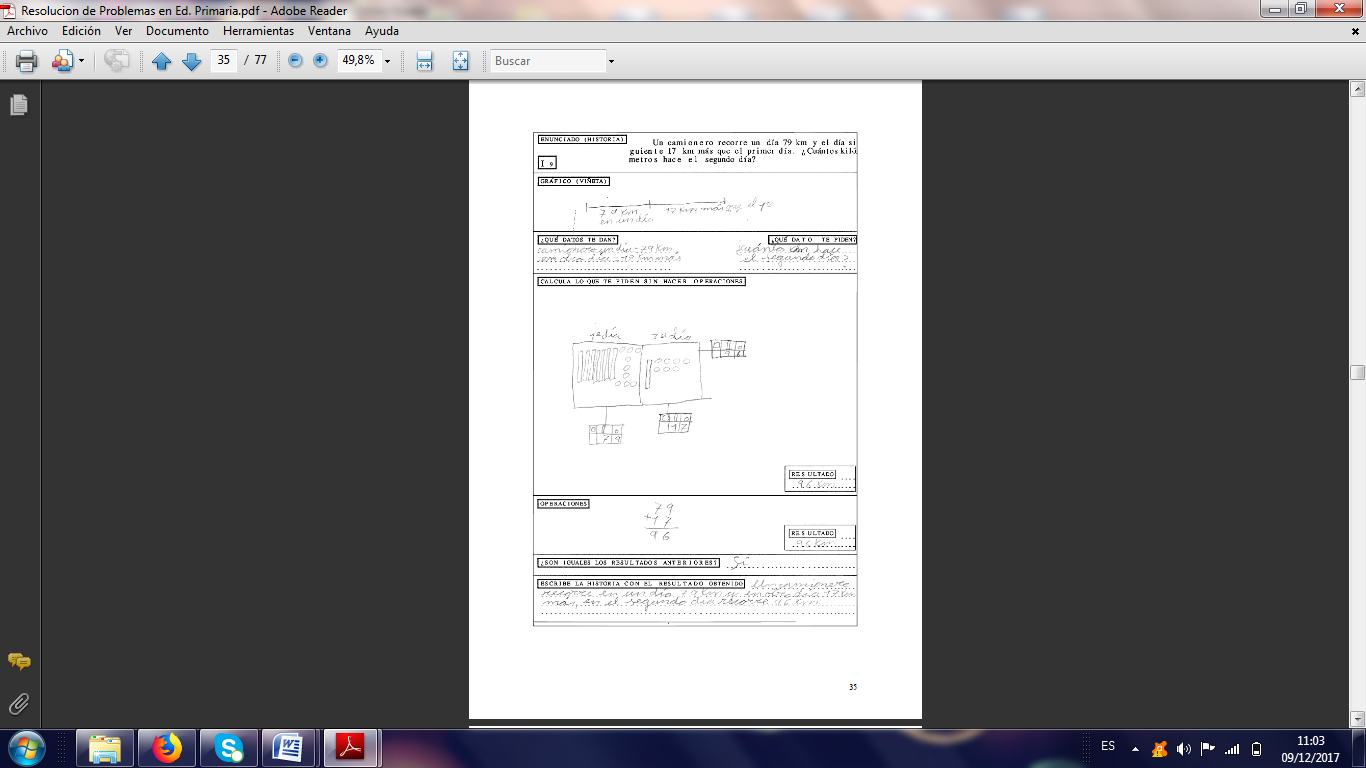 Diagrama parte –todo: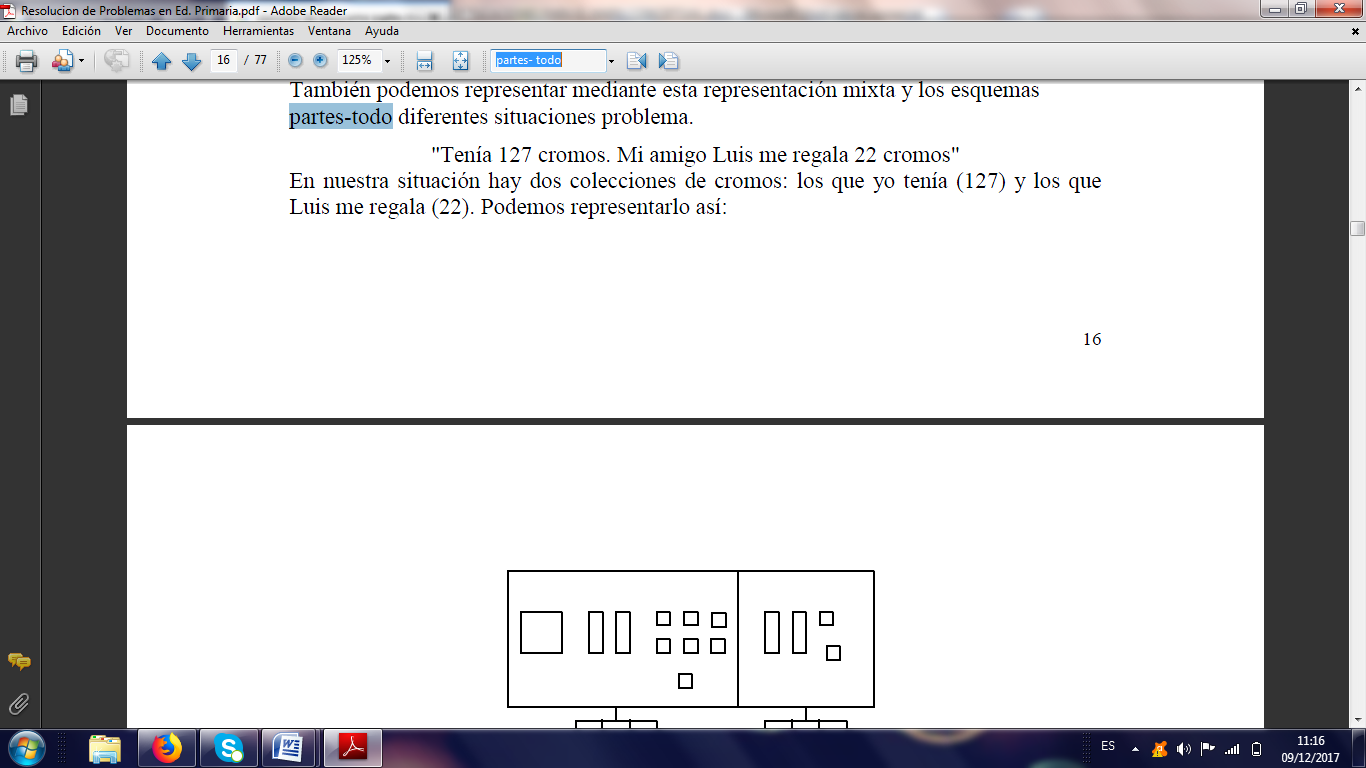 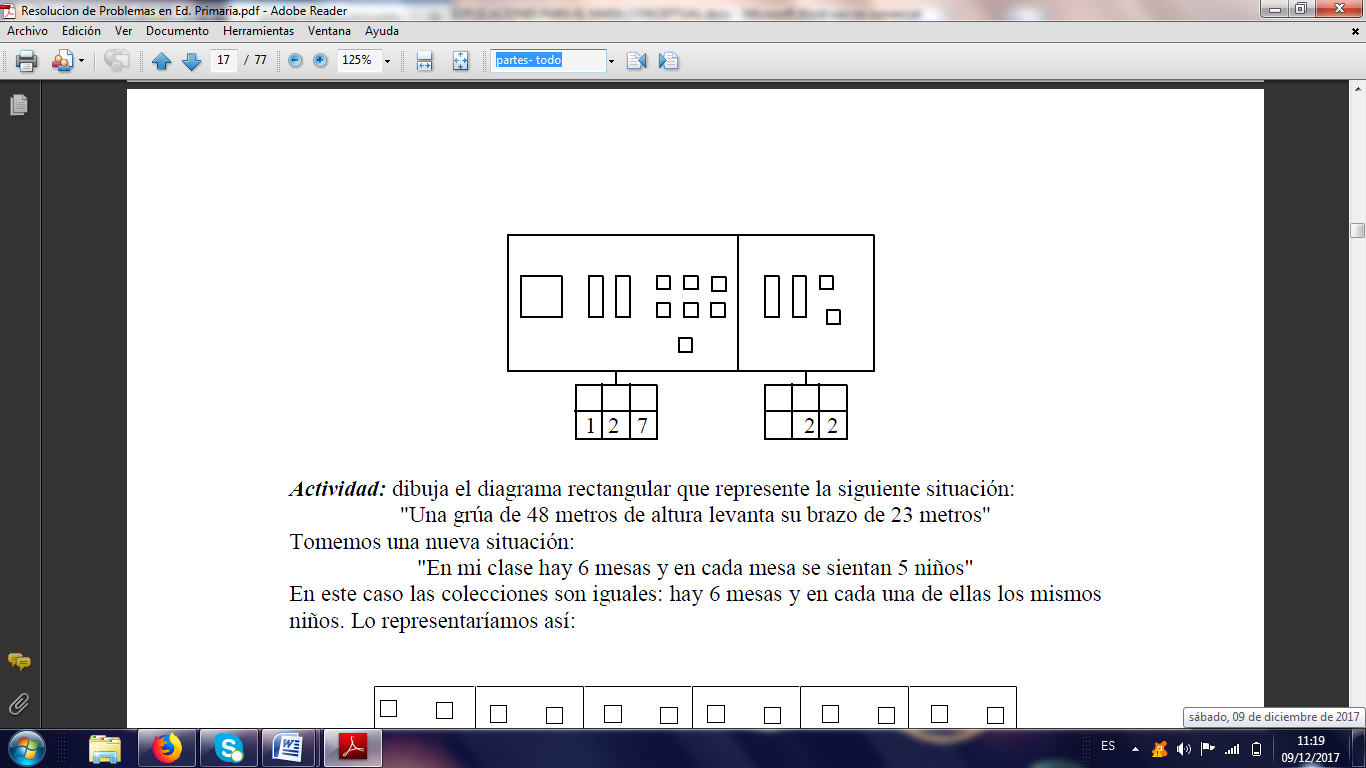 